У К Р А Ї Н АГОЛОВА ЧЕРНІВЕЦЬКОЇ ОБЛАСНОЇ РАДИРОЗПОРЯДЖЕННЯ12 січня 2022 р.	№ 3Про створення комісії із соціального страхування Чернівецької обласної ради	Керуючись частиною 6 статті 56 Закону України "Про місцеве самоврядування в Україні", відповідно до частини третьої статті 30 Закону України "Про загальнообов’язкове соціальне страхування", Положення про комісію (уповноваженого) із страхування у зв'язку з тимчасовою втратою працездатності, затвердженого постановою правління Фонду соціального страхування України від 19 липня 2018 р. № 13:Створити комісію із соціального страхування Чернівецької обласної ради із рівним представництвом від кожної сторони (роботодавця та представника застрахованих осіб), делегувавши до її складу представників:від обласної ради:Миколу БОРЦЯ – керуючого справами;Галину ЯШАН – заступника начальника відділу фінансового забезпечення та публічних закупівель;від трудового колективу виконавчого апарату та господарської групи обласної ради (згідно із протоколом зборів засідання трудового колективу від 10 січня 2022 року № 1):Оксану ПРОХОРОВУ-СКРИПУ – заступника начальника відділу юридичної та кадрової роботи;Тетяну СМЕРЕЧАНСЬКУ – головного спеціаліста відділу юридичної та кадрової роботи.Установити строк повноважень комісії із соціального страхування Чернівецької обласної ради 3 роки, за спільним рішенням представників сторін.Контроль за виконанням цього розпорядження залишаю за собою.Перший заступник голови обласної ради                                                                     Микола ГУЙТОР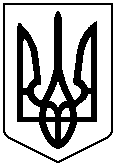 